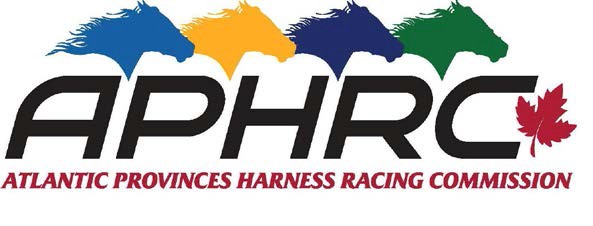 P.O. Box 128 Kensington, PE C0B 1M0                                                         ATLANTIC PROVINCES BURSARY APPLICATIONApplicants must be Canadian citizens, an active member of Standardbred Canada or the spouse or child of an active Standardbred Canada member residing in one of the Atlantic Provinces. Applicants must have a passion for harness racing and demonstrate financial need. Applicants may or may not be pursuing a career in the harness racing industry. Students pursuing graduate degrees are not eligible. Submission Deadline is June 7, 2024.Send application to:APHRCPOBox 128Kensington, PEC0B 1M0OR Email: cdoucette@atlanticphrc.caWinning recipients will be contacted by July 15, 2024.Successful applicants must agree to provide permission to have their name & photo published and used for publicity purposes.Successful applicants must provide confirmation of acceptance from their post-secondary institution prior to receiving monies.Personal InformationPersonal InformationPersonal InformationPersonal InformationName:Name:Gender:Gender:E-mail:E-mail:Phone Number:Phone Number:Home Address:Home Address:Home Address:Home Address:City/Town:Province:Province:Postal Code:Date of Birth:Date of Birth:Date of Birth:Date of Birth:Parent’s Names:Parent’s Names:Parent’s Names:Parent’s Names:Parent’s Occupations:Parent’s Occupations:Parent’s Occupations:Parent’s Occupations:Number of siblings:Number of siblings:Number of siblings:Number of siblings:Number of siblings attending college or university:Number of siblings attending college or university:Number of siblings attending college or university:Number of siblings attending college or university:Academic Information (Please include a copy of your most recent transcripts)Current year in high school or post-secondary institution:Community College or University you are attending or plan to attend:Program you are currently studying or plan to study:Career Objective:Your grade point average (GPA):Financial InformationFinancial InformationEstimate your expenses for the coming year for the college or university that you plan to attend (please complete to the best of your knowledge):Estimate your expenses for the coming year for the college or university that you plan to attend (please complete to the best of your knowledge):Tuition:Room / Board:Books / Class Materials:Transportation:Other (explain):Estimate how much money you will receive to cover the above expenses:Estimate how much money you will receive to cover the above expenses:Parent’s Contribution:Your Earnings / Savings:Financial Aid:Scholarships:Loans / Government Grants:How much Shortfall do you foresee?Academic Achievements:Academic Achievements:Volunteer WorkPlease list and describe any type of volunteer work that you have been involved in within the past two years (including anyHarness Racing ParticipationWhat is your background in harness racing?What is your work experience in harness racing for the past 5 years?Describe (in one sentence) how you feel about harness racing:Typewritten EssayPlease attach a typewritten essay (no longer than 4 pages, double spaced in 11 or 12 pt. font) addressing the following:Option 1:Why do you love Canadian Harness Racing?Please attach a minimum of two letters of reference from persons within the harness racing industry who know your level of involvement and background in the industry.